Informacja o wyjaśnieniach treści SWZ	Zamawiający – Gmina Wiskitki – informuje, że w postępowaniu pn.: „Budowa oświetlenia ulicznego w Gminie Wiskitki w 2023 roku" wpłynęły wnioski o wyjaśnienie treści SWZ, na które Zamawiający działając na podstawie art. 284 ust. 2 ustawy Prawo zamówień publicznych udziela odpowiedzi:Pytanie nr 1: Warunki przyłączeniowe wydane przez PGE Dystrybucja S.A. w przypadku wszystkich zadań objętych zamówieniem są nie aktualne, gdyż są ważne 2 lata. W związku z tym zwracamy się z prośbą o zamieszczenie aktualnych warunków przyłączeniowych.Odpowiedź na pytanie nr 1: Zamawiający informuje, że wszelka dokumentacja będąca w posiadaniu Zamawiającego zostanie przekazana Wykonawcy do realizacji zamówienia.Pytanie nr 2: Zgodnie z warunkami przyłączeniowymi wydanymi przez PGE Dystrybucja S.A. ( które są nieaktualne) realizacja inwestycji wymaga podpisania w okresie ważności warunków przyłączenia umowy o przyłączenie. W związku z tym zwracamy się z prośbą o udzielenie informacji czy Zamawiający podpisał umowy przyłączeniowe dla wszystkich lokalizacji objętych zamówieniem.Odpowiedź na pytanie nr 2: Zamawiający informuje, że wszelka dokumentacja będąca w posiadaniu Zamawiającego zostanie przekazana Wykonawcy do realizacji zamówienia.Pytanie nr 3: Miejscowość Antoniew, Zgłoszenie zamiaru przystąpienia do robót zostało złożone w dn. 14.05.2020. W związku z tym zwracamy się z prośba o udzielenie informacji czy jest ono nadal ważne w myśl przepisów prawa budowlanego.Odpowiedź na pytanie nr 3: Zamawiający informuje, że dla ww. inwestycji prowadzony jest dziennik budowy, w którym został dokonany wpis, w związku z czym zgłoszenie pozostaje aktualne.Pytanie nr 4: Zwracamy się z prośbą o zamieszczenie potwierdzenia zgłoszenia zamiaru przystąpienia do robót budowlanych dla zadań: Czerwona Niwa - Aleksandrów, Różanów, Sokule, Działki ul. BocianiaOdpowiedź na pytanie nr 4: Zamawiający informuje, że wszelka dokumentacja będąca w posiadaniu Zamawiającego zostanie przekazana Wykonawcy do realizacji zamówienia.Pytanie nr 5: Zgodnie z zamieszczony przedmiarem dotyczącym Działki ul. Bociania należy wybudować linie kablową w ul, Kalinowej. W związku z tym zwracamy się z prośba o wskazanie miejsca wpięcia linii kablowej do zasilania. Ponadto zwracamy się z prośbą o zamieszczenie schematu zasilania.Odpowiedź na pytanie nr 5: Zamawiający informuje, że oświetlenie ul. Bocianiej w miejscowości Działki możliwe będzie dzięki poprowadzeniu zasilania od ulicy Malinowej przez ulicę Kalinową. SON znajduje się w ul. Malinowej, gdzie nastąpi włączenie. Budowę oświetlenia należy zrealizować zgodnie z załączoną dokumentacją.Pytanie nr 6: Zgodnie z zamieszczony przedmiarem dotyczącym Działki ul. Bociania należy wybudować linie kablową w ul, Kalinowej. W związku z tym zwracamy się z prośbą o udzielenie informacji czy oświetlenie w ul. Kalinowej jest wykonane i linia kablowa która należy wybudować zgodnie z przedmiarem ma być układana po trasie istniejących kabli?Odpowiedź na pytanie nr 6: Zamawiający informuje, że w ul. Kalinowej nie ma sieci oświetlenia ulicznego.Pytanie nr 7: W załączonej dokumentacji w plikach z przedmiarami, jest załączony przedmiar dotyczący msc. GUZÓW ul. RODU ŁUBIEŃSKICH. Prosiłbym o uzupełnienie dokumentacji dla powyższej miejscowości. Zakres obejmuje montaż słupów stylizowanych w ilości 14 i 22 szt.Odpowiedź na pytanie nr 7: Zamawiający informuje, że oczywiście uzupełnił dokumentację w dniu dzisiejszym.Pytanie nr 8: Dzień Dobry. Wykonawca musi przygotować ofertę w oparciu o dokumentację projektową jak i przedmiary. Według dokumentacji projektowej na ulicy Kalinowej wymagane jest wybudowanie 8 słupów aluminiowych, a w przedmiarze ta sama ulica to tylko układanie bez montażu słupów i fundamentów. Czy to oznacza, że prawidłowo zrealizowane prace będą polegać na pozostawieniu wystających z ziemi kabli bez montażu nawet fundamentu?Odpowiedź na pytanie nr 8: Zamawiający potwierdza, że w ul. Kalinowej nie przewiduje budowy oświetlenia ulicznego, w związku z czym Wykonawca w zakresie prac nie będzie miał ani posadowienia fundamentów, ani montażu słupów, lecz Zamawiający będzie wymagał „wypuszczenia” przewodów elektrycznych w taki sposób, aby napięcie elektryczne umożliwiało zasilanie słupów w ul. Bocianiej oraz aby możliwa była w przyszłości budowa oświetlenia w ul. Kalinowej.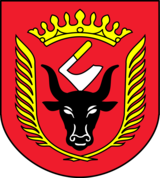    GMINA WISKITKI                                                       Wiskitki, dnia 11 września 2023 r.IZRK.271.17.2023